БАШҠОРТОСТАН РЕСПУБЛИКАҺЫ                                                     РЕСПУБЛИка БАШКОРТОСТАН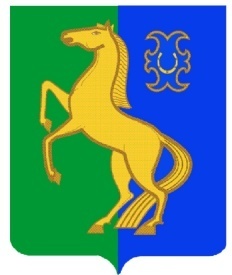 ЙƏРМƏКƏЙ районы                                                            совет сельского поселениямуниципаль РАЙОНЫның                                                   Нижнеулу-елгинский сельсоветтҮбəнге олойылfа АУЫЛ СОВЕТЫ                                                   МУНИЦИПАЛЬНОГО РАЙОНАауыл БИЛƏмƏҺе  советы                                                                            ЕРМЕКЕЕВСКий РАЙОН  452196, Түбǝнге Олойылға, Йǝштǝр урамы,10                                            452196, с. Нижнеулу-Елга, ул. Молодежная,10    Тел. (34741) 2-53-15                                                                                    Тел. (34741) 2-53-15ҠАРАР                                                            № 6/5                                                         РЕШЕНИЕ« 23» апрель 2020 й.                                                                             «23» апреля 2020 г.О предоставлении льготы по договорам аренды муниципального имущества заключенным с субъектами малого и среднего предпринимательства, включенными в Реестр субъектов малого и среднего предпринимательства, осуществляющими деятельность в соответствии с Перечнем отраслей экономики Республики Башкортостан, наиболее уязвимых в условиях распространения новой коронавирусной инфекции, за исключением земельных участков, заключенным до 01 апреля 2020 годаВ соответствии со статьей 35 Федерального закона от 06 октября 2003 года № 131-ФЗ «Об общих принципах организации местного самоуправления в Российской Федерации», во исполнение распоряжения Главы Республики Башкортостан от 01 апреля 2020 года № РГ-119 «О первоочередных  мерах по повышению устойчивости экономики Республики Башкортостан с учетом внешних факторов, в том числе связанных с распространением новой коронавирусной инфекции», Совет сельского поселения Нижнеулу-Елгинский сельсовет муниципального района Ермекеевский район Республики Башкортостан решил:1. Администрации сельского поселения Нижнеулу-Елгинский сельсовет муниципального района Ермекеевский район Республики Башкортостан по договорам аренды муниципального имущества заключенным с субъектами малого и среднего предпринимательства, включенными в Реестр субъектов малого и среднего предпринимательства, осуществляющими деятельность в соответствии с Перечнем отраслей экономики Республики Башкортостан, наиболее уязвимых в условиях распространения новой коронавирусной инфекции, за исключением земельных участков, заключенным до 01 апреля 2020 года, обеспечить:а) в течение 3 рабочих дней со дня обращения субъекта малого и среднего предпринимательства, включенного в Реестр субъектов малого и среднего предпринимательства, заключение дополнительного соглашения, предусматривающего освобождение от оплаты арендной платы с 01 апреля 2020 года по 31 декабря 2020 года, согласно приложению №1 к настоящему решению;б) уведомление в течение 3 рабочих дней со дня вступления в силу настоящего Решения субъектов малого и среднего предпринимательства, включенных в реестр субъектов малого и среднего предпринимательства, о возможности заключения дополнительного соглашения в соответствии с требованиями подпункта «а» настоящего пункта.	2. Контроль за выполнением  настоящего решения возложить на постоянную комиссию по бюджету, налогам, вопросам муниципальной собственности и земельным вопросам. 3. Настоящее Решение действует до 31 декабря 2020 года исключительно и вступает в силу с момента его подписания. Председатель Совета                                                                		О.В.ЗаряноваПриложение № 1 Утверждено решением  Совета сельского поселенияНижнеулу-Елгинский сельсоветмуниципального районаЕрмекеевский районРеспублики Башкортостанот 23  апреля 2020 г. № 1Перечень
отраслей экономики Республики Башкортостан, наиболее уязвимых в условиях распространения новой коронавирусной инфекцииКод ОКВЭДНаименование вида экономической деятельности55Гостиничный бизнес56Общественное питание79Деятельность туристических агентств и прочих организаций, предоставляющих услуги в сфере туризма82.3Деятельность по организации конференций и выставок85.41;88.91Образование дополнительное детей и взрослых;Предоставление услуг по дневному уходу за детьми90Деятельность творческая, деятельность в области искусства и организации развлечений93;96.04;86.90.4Деятельность в области спорта, отдыха и развлечений;Деятельность физкультурно-оздоровительная;Деятельность санаторно-курортных организаций95Ремонт компьютеров, предметов личного потребления и хозяйственно-бытового назначения96.01Стирка и химическая чистка текстильных и меховых изделий96.02Предоставление услуг парикмахерскими и салонами красоты